Основна школа “Јован Јовановић Змај”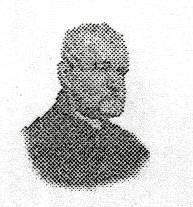 ЂурђевоОсновна школа “Йован Йованович Змай”Дюрдьов21239 Ђурђево, Краља Петра I 59 	тел./факс: 021/2939033  	e-mail: zmaj.djurdjevo@gmail.comБрој: 155 / 19 – 01Дана: 19.02.2019.	На основу члана 108. и 112. Закона о јавним набавкама (''Службени гласник РС'', број 124/12), и Извештаја о стручној оцени понуда, број 146 / 19 - 01, од 18.02.2019. године, директор школе, у поступку јавне набавке мале вредности за превоз запослених Основне школе ''Јован Јовановић Змај'' у Ђурђеву, доносиО  Д  Л  У  К  У	Уговор о јавној набавци мале вредности услуге превоза запослених и полазника програма образовања одраслих, вредности 772.090,91 динар без урачунатог ПДВ – а, додељује се понуђачу ''Саобраћај ДОО Жабаљ'', из Жабља, улица Светог Николе, број 36 - 38.	Уговор о јавној набавци са понуђачем ''Саобраћај ДОО Жабаљ'' биће закључен по пријему одлуке од стране понуђача.О б р а з л о ж е њ е	Одредбама члана 108. став 1. Закона о јавним набавкама прописано је да наручилац, на основу извештаја о стручној оцени понуда, доноси одлуку о избору најповољније понуде у року одређеном у позиву за подношење понуда, а ставом 3. истог члана да у поступку јавне набавке мале вредности наведени рок не може бити дужи од десет дана. Одредбом члана 112. став 2. тачка 5) истог Закона предвиђено је да наручилац може и пре истека рока за подношење захтева за заштиту права закључити уговор о јавној набавци ако је поднета само једна понуда, осим у преговарачком поступку без објављивања позива за подношење понуда.	Одлуком директора број 56 / 19 - 01, од 30.01.2019. године, покренут је поступак јавне набавке мале вредности услуге за Превоз запослених у периоду март 2019.  – фебруар 2020. године.	Наведена набавка предвиђена је Планом јавних набавки Основне школе ''Јован Јовановић Змај'' у Ђурђеву за 2019. годину. 	Процењена вредност јавне набавке је била 896.167,00 динарa без урачунатог износа пореза на додату вредност (1.075.400,00 динара са ПДВ – ом). Предвиђено је да се набавкa финансира са конта 413151.	Због процењене вредности јавне набавке приликом израде Плана јавних набавки одлучено је да се она спродеве у поступку јавне набавке мале вредности.Одступања од Плана набавки није било.	Позив за подношење понуда упућен је на адресе два потенцијална понуђача, из разлога јер су то једини превозници који обављају међумесни и приградски саобраћај на линијама које су предмет набавке. Исти је уз Конкурсну документацији објављен и на Порталу јавних набавки и школском сајту. На предметну јавну набавку јавио се следећи понуђач: ''Саобраћај ДОО Жабаљ'' из Жабља.Приликом отварања понуда утврђено је да је понуђач ''Саобраћај ДОО Жабаљ'' послао исправну понуду по свим ставкама конкурсне документације.Због тога је Комисија за јавну набавку је одлучила да директору школе предложи да уговор за предметну јавну набавку додели понуђачу ''Саобраћај ДОО Жабаљ'' који је једини послао понуду за предметну јавну набавку. Имајући у виду горе наведено, директор је одлучио као што стоји у изреци одлуке.	Упутство о правном средству	Против ове одлуке свако лице које је имало интерес да му се додели уговор о јавној набавци може поднети наручиоцу Захтев за заштиту права, у року од пет дана од дана пријема одлуке о додели уговора о јавној набавци.                                                                                                              Директор школе                                                                                               ____________________________                                                                                                             (Вукица Петровић)Д  О  С  Т  А  В  Н  И  Ц  АОвим потврђујем да сам дана 19.02.2019. године примио одлуку о додели уговора о јавној набавци, број 155 / 19 - 01, од 19.02.2019. године.             Достављач                                                                                     Прималац доставе________________________                                                            ________________________